РЕСПУБЛИКА   КАРЕЛИЯ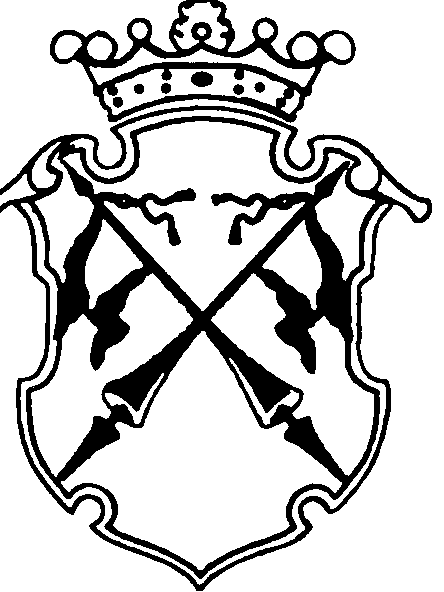 КОНТРОЛЬНО-СЧЕТНЫЙ КОМИТЕТСОРТАВАЛЬСКОГО МУНИЦИПАЛЬНОГО РАЙОНАЗАКЛЮЧЕНИЕна проект Решения Совета Вяртсильского городского поселения «О внесении изменений и дополнений к Решению VI сессии IV созыва Вяртсильского городского поселения от 28.12.2018г. №12  «О бюджете Вяртсильского городского поселения на 2019 и на плановый период 2020 и 2021 годов»08 июля 2019 года                                                                      №17Основание для проведения экспертизы: п.2;7 ч.2 статьи 9 федерального закона от 07.02.2011г. №6-ФЗ «Об общих принципах организации и деятельности контрольно-счетных органов субъектов Российской Федерации и муниципальных образований», ч.2 статьи 157 Бюджетного Кодекса РФ, подпункт 2;7 пункта 1.2 Соглашения о передаче полномочий контрольно-счетного органа Вяртсильского городского поселения по осуществлению внешнего муниципального финансового контроля Контрольно-счетному комитету Сортавальского муниципального района от  «10» декабря  2018 г. Цель экспертизы : оценка финансово-экономических обоснований на предмет обоснованности расходных обязательств бюджета Вяртсильского городского поселения в проекте Решения Совета Вяртсильского городского поселения «О внесении изменений и дополнений к Решению VI сессии IV созыва Вяртсильского городского поселения от 28.12.2018г. №12 «О бюджете Вяртсильского городского поселения на 2019 и на плановый период 2020-2021 годов».Предмет экспертизы: проект Решения Совета Вяртсильского городского поселения «О внесении изменений и дополнений к Решению VI сессии IV созыва Вяртсильского городского поселения от 28.12.2018г. №12 «О бюджете Вяртсильского городского поселения на 2019 и на плановый период 2020-2021 годов», материалы и документы финансово-экономических обоснований указанного проекта в части, касающейся расходных обязательств бюджета Вяртсильского городского поселения.Проект Решения Совета Вяртсильского городского поселения «О внесении изменений и дополнений к Решению VI сессии IV созыва Вяртсильского городского поселения от 28.12.2018г. №12 «О бюджете Вяртсильского городского поселения на 2019 и на плановый период 2020 и 2021 годов» с приложениями №2;4;5;6;8 (далее- проект Решения), пояснительной запиской к проекту Решения представлен на экспертизу в Контрольно-счетный комитет Сортавальского муниципального района (далее- Контрольно-счетный комитет) 5 июля 2019 года.Ранее в Решение VI сессии IV созыва Вяртсильского городского поселения от 28.12.2018г. №12 «О бюджете Вяртсильского городского поселения на 2019 год и на плановый период 2020  и 2021 годов» изменения  вносились 1 раз.Представленным проектом Решения предлагается изменить основные характеристики бюджета муниципального образования принятые Решением Совета Вяртсильского городского поселения VI сессии IV созыва от 28.12.2018г. №12 «О бюджете Вяртсильского городского поселения на 2019 и на плановый период 2020 и 2021 годов» (далее- проект Решения), к которым, в соответствии со ст. 184.1 БК РФ, относятся общий объем доходов, общий объем расходов и дефицит бюджета.В проект Решения вносятся следующие изменения в основные характеристики бюджета на 2019 год:-доходы бюджета в целом по сравнению с утвержденным бюджетом увеличиваются на 1720,4 тыс. руб. (в т.ч. ранее внесенные изменения на 1505,1 тыс. руб.) , в том числе  объем безвозмездных поступлений на 1505,1 тыс. руб. ( в т.ч. ранее внесенные изменения на  1505,1 тыс. руб.)- расходы бюджета в целом по сравнению с утвержденным бюджетом увеличиваются на 1818,1тыс. руб. ( в т.ч. ранее внесенные изменения на 1771,3 тыс. руб.)-дефицит бюджета  по сравнению с утвержденным бюджетом увеличивается на 97,7 тыс. руб. (ранее внесенные изменения увеличивали размер дефицита бюджета поселения на 2019 год на 266,2 тыс. руб. ).-верхний предел муниципального долга в валюте РФ и по муниципальным гарантиям в валюте РФ - в представленном проекте предлагается оставить без изменений.В представленном проекте решения основные характеристики бюджета поселения на плановый период 2020 и 2021 годов по сравнению с утвержденным бюджетом не изменяются.ДоходыСогласно изменениям, вносимыми в бюджет поселения, доходная часть на 2019год увеличится по сравнению с первоначально утвержденным бюджетом на 1720,4 тыс. руб., в т.ч. числе  объем безвозмездных поступлений на 1505,1 тыс. руб. Представленным проектом предлагается увеличить прогнозируемый объем поступления доходов по сравнению с ранее уточненным бюджетом на 215,3 тыс. руб. , в т.ч. объем безвозмездных поступлений на 0 тыс. руб..В целом, увеличение доходной части бюджета поселения произойдет за счет: тыс.руб.В представленном проекте увеличение доходной части бюджета поселения, по сравнению с ранее уточненным бюджетом, произошло в основном по неналоговому доходному источнику «Прочие доходы от компенсации затрат бюджетов городских поселений» на 210,5 тыс. руб. ,а также по налоговому доходному источнику «Налог на доходы физических лиц»  на сумму 4,8 тыс. руб.Согласно пояснительной записке к уточнению бюджета Вяртсильского городского поселения на 2019 год и на плановый период 2020 и 2021 годов, увеличение прогнозируемого объема поступлений в доход бюджета  по налоговым и неналоговым источникам связано с уточнением невыясненных поступлений и с уточнением плана поступлений налоговых доходов.Согласно ст.174.1 БК РФ доходы прогнозируются на основе прогноза социально-экономического развития территории. Статьей 160.1 БК РФ к бюджетным полномочиям Главного администратора  относится утверждение методики прогнозирования поступлений доходов в бюджет.К проекту Решения не представлено обоснование Главного администратора (ИФНС России по РК)  изменения прогнозируемого объема доходов от уплаты налога на доходы физ.лиц на 2019г., а также отсутствует проект внесения изменений в одобренный Советом ВГП Прогноз социально-экономического развития территории ВГП на 2019-2021г.в части изменения экономического показателя «фонд заработной платы с учетом необлагаемой его части», участвующего в прогнозировании Главным администратором объема дохода от уплаты НДФЛ на 2019г.  РасходыПроектом Решения предлагается установить расходы на 2019 год в сумме 11787,4 тыс.руб, что на 1818,1 тыс. руб. больше  первоначально утвержденного бюджета. По сравнении с ранее уточненным бюджетом объем расходов поселения увеличивается на 46,8 тыс. руб.Анализ изменений, вносимых  проектом Решения по расходам бюджета поселения на 2019 год по сравнению с утвержденным бюджетом , приведен в таблице(тыс. руб.)Согласно пояснительной записке к проекту решения, сокращение расходов по разделу 01 «Общегосударственные вопросы» связано с экономией средств, сложившейся в результате возмещения затрат, связанных с оплатой коммунальных услуг по помещениям, предоставленных МБОУ ДОУ Сортавальского МР РК ЦРТДЮ. По разделу 0500 «Жилищно-коммунальное хозяйство» увеличение  бюджетных ассигнований связано с необходимостью оплаты договоров, связанных с мероприятиями в сфере коммунального хозяйства и  благоустройства, а также с необходимостью оплаты взносов за кап. ремонт. В предлагаемом проекте Решения структура расходов бюджета поселения существенно не изменилась. Как и в утвержденном, основную долю расходов поселения в 2019 году  составят расходы на общегосударственные расходы  – 52,7% (53,1%), на жилищно-коммунальное хозяйство – 26,9% (26,4%), на национальную экономику – 13,4% (13,5%).Программная часть проекта РешенияПриложение 7 к Решению о бюджете на 2019 год и на плановый период 2020 и 2021 годов содержит Перечень муниципальных целевых программ, предусмотренных к финансированию за счет средств бюджета Вяртсильского городского поселения на 2019 год и на плановый период 2020 и 2021 годов. Данный перечень содержит 6 муниципальных программы с объемом финансового обеспечения 3307,8 тыс. руб.. Проектом не предлагается вносить изменения в объем бюджетных ассигнований, предусмотренных на реализацию  в 2019 году мероприятий 6 муниципальных программ.В отсутствии документа стратегического планирования, разрабатываемого в рамках целеполагания  (стратегия социально-экономического развития территории) Администрацией Вяртсильского поселения разработаны и утверждены, в рамках программирования,  муниципальные программы, что не соответствует принципам, установленным Федеральным законом №172-ФЗ «О стратегическом планировании в РФ». Для достижения целей и задач, поставленных в рамках реализации полномочий, определенных Федеральным законом №131-ФЗ для решения вопросов местного значения городского поселения (цели и задачи ведомства) бюджетным законодательством РФ предусмотрена возможность разработки ведомственных целевых программ. Контрольно-счетный комитет предлагает мероприятия, предусмотренные муниципальными программами поселения скорректировать в соответствии с Порядком разработки, утверждения и реализации ведомственных целевых программ.Дефицит/профицит  бюджетаРешением Совета Вяртсильского городского поселения  от 28.12.2018 № 12 «О бюджете Вяртсильского городского поселения на 2019 год и на плановый период 2020 и 2021 годов», с учетом изменений, бюджет поселения на 2019 год утвержден с дефицитом в сумме 851,4 тыс. руб.Проектом Решения предлагается снизить объем дефицита бюджета поселения на 168,5 тыс. руб., в результате чего он составит 682,9 тыс. руб.Согласно пункту 3 статьи 92.1 БК РФ, дефицит местного бюджета не должен превышать 10 % утвержденного общего годового объема доходов местного бюджета без учета утвержденного объема безвозмездных поступлений и (или) поступлений налоговых доходов по дополнительным нормативам отчислений.В проекте Решения общий годовой объем доходов без учета объема безвозмездных поступлений составит 8863,6 тыс. руб.. 10 % от этой суммы составляет 886,36 тыс. руб. Таким образом, объем дефицита бюджета поселения, предлагаемый к изменению на 2019 год не превысит предельного значения, установленного БК РФ. Размер дефицита бюджета характеризуется следующими данными. (тыс. руб.)Таким образом, проектом Решения предлагается увеличить общий объем доходов бюджета поселения  по отношению к первоначально утвержденному бюджету на 118,34 %, общий объем расходов местного бюджета на 118,24 %. Темп увеличения доходов опережает темп увеличения расходов на 0,1 процентных пункта, что привело к снижению объема дефицита бюджета поселения.  Для финансирования дефицита бюджета планируется использование остатка средств бюджета поселения на счете по учету средств.Анализ текстовых статей проекта РешенияПри анализе текстовых статей установлено, что статью 6 предлагается утвердить в новой редакции. Распределение бюджетных ассигнований на 2019 год и плановый период 2020 и 2021 годов по разделам и подразделам, целевым статьям и видам расходов классификации расходов бюджете предлагается утвердить согласно приложению 5 к проекту Решения, но представленное приложение 5 к проекту Решения имеет заглавие «Ведомственная структура расходов бюджета Вяртсильского городского поселения по разделам и подразделам, целевым статьям (муниципальным программам и непрограммным направлениям деятельности), группам (группам и подгруппам) расходов классификации расходов бюджетов на 2019 и на плановый период 2020 и 2021 годов».Частью 2 ст.6 предлагается утвердить ведомственную структуру расходов бюджета ВГП на 2019 год и плановый период 2020 и 2021 годов согласно приложению 6 к проекту Решения, но на экспертизу к проекту Решения представлено два приложения 5 и ни одного приложения 6.В Приложении 8 по строке 3 «Изменение остатков средств на счетах по учету средств» по графе «2019 год» допущена арифметическая ошибка, т.к. (11787,4-11104,5=682,9), а  682,96Применение бюджетной классификацииВ представленных на экспертизу  Приложениях к проекту Решения применяются наименование кодов соответствующие  Порядку формирования и применения кодов бюджетной классификации Российской Федерации, их структуре и принципах назначения, утвержденными приказом Минфина России от 08.06.2018 № 132н.:Выводы:Корректировка бюджета обусловлена уточнением прогноза доходов и расходов, связанных с увеличением налоговых и неналоговых доходных источников в связи с уточнением невыясненных платежей по неналоговому источнику и уточнением плана поступлений налогового дохода.Проектом Решения планируется изменений основных характеристик бюджета Вяртсильского городского поселения, к которым, в соответствии с п.1 ст. 184.1 БК РФ, относятся общий объем доходов, общий объем расходов, объем дефицита бюджета :- на 2019 финансовый год доходы бюджета увеличатся на 1720,4 тыс. руб. ( на 118,34 %%), расходы  бюджета увеличатся на 1818,1 тыс. руб. (на 118,24%), объем дефицита бюджета поселения увеличится на 97,7 тыс. руб. (на 16,7%).Корректировка бюджетных ассигнований предполагает сохранение расходных обязательств по приоритетным направлениям, ранее утвержденным в бюджете поселения.По результатам проведенной экспертизы проекта Решения Совета Вяртсильского городского поселения «О внесении изменений и дополнений к Решению VI сессии IV созыва Вяртсильского городского поселения от 28.12.2018г. №12 «О бюджете Вяртсильского городского поселения на 2019  и на плановый период 2020 и 2021 годов» установлено, что представленное приложение 5 к проекту Решения имеет заглавие «Ведомственная структура расходов бюджета Вяртсильского городского поселения по разделам и подразделам, целевым статьям (муниципальным программам и непрограммным направлениям деятельности), группам (группам и подгруппам) расходов классификации расходов бюджетов на 2019 и на плановый период 2020 и 2021 годов», а не «Распределение бюджетных ассигнований на 2019 год и плановый период 2020 и 2021 годов по разделам и подразделам, целевым статьям и видам расходов классификации расходов…». «Ведомственная структура расходов бюджета Вяртсильского городского поселения по разделам и подразделам, целевым статьям (муниципальным программам и непрограммным направлениям деятельности), группам (группам и подгруппам) расходов классификации расходов бюджетов на 2019 и на плановый период 2020 и 2021 годов» представлена в Приложении 5, а не в Приложении 6, на которое делается ссылка в ч.2 ст 6 текстовой части проекта Решения.  В Приложении 8 по строке 3 «Изменение остатков средств на счетах по учету средств» по графе «2019 год» допущена арифметическая ошибка, т.к. (11787,4-11104,5=682,9), а  682,96 . К проекту Решения не представлено обоснование Главного администратора (ИФНС России по РК)  изменения прогнозируемого объема доходов от уплаты налога на доходы физ.лиц на 2019г., а также отсутствует проект внесения изменений в одобренный Советом ВГП Прогноз социально-экономического развития территории ВГП на 2019-2021г.в части изменения экономического показателя «фонд заработной платы с учетом необлагаемой его части», участвующий в прогнозировании Главным администратором объема дохода на 2019г.Предложения:Совету Вяртсильского городского поселения рекомендовать принять изменения и дополнения к  Решению VI сессии IV созыва Вяртсильского городского поселения от 28.12.2018г. №12 «О бюджете Вяртсильского городского поселения на 2019 и на плановый период 2020 и 2021 годов» с учетом необходимости корректировки оглавления Приложения 5, изменения нумерации Приложения «Ведомственная структура расходов бюджета Вяртсильского городского поселения по разделам и подразделам, целевым статьям (муниципальным программам и непрограммным направлениям деятельности), группам (группам и подгруппам) расходов классификации расходов бюджетов на 2019 и на плановый период 2020 и 2021 годов» и корректировки строки 3 «Изменение остатков средств на счетах по учету средств» по графе «2019 год» Приложения 8.Администрации Вяртсильского городского поселения для достижения целей и задач, поставленных в рамках реализации полномочий, определенных Федеральным законом №131-ФЗ для решения вопросов местного значения городского поселения (цели и задачи ведомства), мероприятия, предусмотренные муниципальными программами поселения, скорректировать в соответствии со ст. 179.3 БК РФ и  Порядком разработки, утверждения и реализации ведомственных целевых программ.Председатель контрольно-счетного комитета                             Н.А. АстафьеванаименованиеСумма изменений 2019 годСумма изменений 2019 годотклонениенаименованиеПроект Решения Решение о бюджете с учетом измененийотклонениеI.Налоговые и неналоговые доходы всего8863,68648,3+215,31.Налог на доходы физических лиц5481,85477,0+4,82.Налоги на имущество992,0992,002.1Налог на имущество физ.лиц, взимаемый по ставкам, применяемым к объектам налогообложения, расположенным в границах городских поселений 158,0158,002.2Земельный налог834,0834,003.Акцизы по подакцизным товарам (продукции), производимым на территории Российской Федерации1261,81261,804.Доходы, получаемые в виде арендной платы за земельные участки, государственная собственность на которые не разграничена и которые расположены в границах городских поселений, а также средства от продажи права на заключение договоров аренды указанных земельных участков371,5371,505.Прочие поступления от использования имущества, находящегося в собственности городских поселений ( за исключением имущества муниципальных бюджетных и автономных учреждений, а также имущества муниципальных унитарных предприятий, в том числе казённых) 543,0543,006.Денежные взыскания (штрафы), установленные законами субъектов Российской Федерации за несоблюдение муниципальных правовых актов, зачисляемые в бюджеты поселений3,03,008Прочие доходы от компенсации затрат бюджетов городских поселений210,50+210,5II.Безвозмездные поступления, всего2240,92240,901Дотации бюджетам городских поселений на выравнивание бюджетной обеспеченности431,0431,002Субвенции бюджетам городских поселений 304,8304,803Субсидии бюджетам городских поселений 1256,11256,104Прочие межбюджетные трансферты, передаваемые бюджетам городских поселений150,0150,005Прочие безвозмездные поступления в бюджеты городских поселений99,099,00 Всего :11104,510889,2+215,3НаименованиеРаздел2019 год2019 год2019 год2019 год2019 год2019 годНаименованиеРазделУтвержденный бюджет с учетом измененийУдельный вес, % Проект Решения Удельный вес, %Изменения(+;-)%(+;-)Общегосударственные вопросы016229,053,16207,152,7-21,9-0,4Национальная оборона02302,82,6302,82,600Национальная безопасность и правоохранительная деятельность0365,00,665,00,600Национальная экономика041579,213,51579,213,40-0,1Жилищно-коммунальное хозяйство053101,426,43170,126,9+68,7+0,5Культура, кинематография08270,02,3270,02,300Социальная политика10123,21,0123,21,000Физическая культура и спорт1170,00,670,00,600Всего расходов:11740,610011787,4100+46,8 показателиУтверждено Решением о бюджетеУтверждено Решением о бюджете с учетом изменений Проект Решения о внесении измененийОбщий объем  доходов бюджета поселения9384,110889,211104,5Объем безвозмездных поступлений735,82240,92240,9Общий объем доходов бюджета поселения без учета безвозмездных поступлений8648,38648,38863,6Общий объем расходов бюджета поселения9969,311740,611787,4Дефицит бюджета585,2851,4682,9Отношение дефицита бюджета поселения к общему объему доходов бюджета поселения без учета безвозмездных поступлений, %6,89,97,7Разница между полученными и погашенными кредитами кредитных организаций в валюте РФ--Разница между полученными и погашенными бюджетными кредитами --Итого муниципальных внутренних заимствований--Изменение остатка средств на счетах по учету средств районного бюджета585,2851,4682,9